Medienrecht und Datenschutz in der Schule: 
Empfehlenswerte Informationen im NetzStand: 29. November 2021Zu dieser Thematik gibt es einige Internetadressen, die die wesentlichsten Informationen auf aktuellem Stand vorhalten. Da diese Links am einfachsten an einem Computer mit Internetverbindung genutzt werden können, steht dieses Skript auf der Homepage des Autors auch online zur Verfügung:
https://www.paddelhannes.de/medpaed/medienrecht/medienrecht-linklisten.html. Darüber hinaus habe ich versucht, für die Schule wesentliche Informationen zu den Themen Medien- und Urheberrechtrecht, Datenschutz, Open Educational Resources und Creative Commons, Geocaching in der Schule u. a. auf meiner privaten Homepage zusammenzufassen:
https://www.paddelhannes.de/medpaed/.  
Diese Materialien werden immer auf dem aktuellen Stand gehalten sind unter einer Creative Commons Lizenz bzw. als Open Educational Resources (OER) veröffentlicht. Sie können daher kostenlos genutzt, kopiert sowie teilweise bearbeitet und veröffentlicht werden.Medienrecht in der Schule:https://www.paddelhannes.de/medpaed/medienrecht/ Hier gibt es ein Skript und zahlreiche weitere Materialien wie KM-Bekanntmachungen, Gesetzestexte, Links auf schulisch relevante Plattformen und vieles mehr.Skript: Medienrecht und Schule
In knapper Form (40 Seiten) wird schwerpunktmäßig das Urheberrechtsgesetz und seine Auswirkungen auf den Unterricht dargestellt sowie auf weitere Rechtsnormen und Verordnungen wie Datenschutz und Jugendschutz eingegangen, die für die schulische Verwendung von Medien wichtig sind. Der Text kann wahlweise als PDF (zum Ausdrucken) und im Word-Format (zum Bearbeiten) heruntergeladen werden:
https://www.paddelhannes.de/medienrecht/medrecht+schule_alp.docx 
https://www.paddelhannes.de/medienrecht/medrecht+schule_alp.pdf Prezi-Präsentation: Medienrecht und Datenschutz in der Schule
Diese Präsentation verwende ich in Auszügen bei meinen Vorträgen. Sie ist geeignet, sich schnell über wesentliche Aspekte des Themas zu informieren.
https://tinyurl.com/prezi-medienrecht .Weitere Informationen auf der Webseite „Medienrecht in der Schule“:Skript: Quellenangaben – So macht man es richtig
Bei der Nutzung fremder Materialien ist immer die Quelle anzugeben, unabhängig davon, ob das eigene Werk „nur“ im nichtöffentlichen Unterricht verwendet oder veröffentlicht werden soll. Die Quellenangabe rechtssicher zu formulieren (und bei Internetquellen zu finden) ist oft keine triviale Aufgabe. Das Skript zeigt, wie es richtig geht.Skript: Medien im Internet zur kostenlosen Nutzung
Das Internet ist voll von Texten, Bildern und anderen Medien, die man auch dann kostenlos verwenden darf, wenn man die eigenen Materialien in irgendeiner Form weitergeben oder veröffentlichen möchte. Das Skript stellt wichtige schulrelevante Quellen zusammen.Open Educational Resources (OER) und Creative Commons:OER in Verbindung mit Creative Commons verschaffen Rechtssicherheit für die Veröffentlichung eigener Materialien. Seit Sommer 2019 gibt es das Portal OER.schule (https://oer.schule/), das die Ergebnisse verschiedener schulbezogener OER-Projekte zusammenfasst. 
Neben kurzen Videos, die in die Thematik einführen, gibt es zahlreiche vertiefende Informationen (u. a. drei Selbstlernkurse zum richtigen Umgang mit den Lizenzen), über 50 Unterrichtsbeispiele und viele Tools zum Erstellen freier Unterrichtsmaterialien.Zusätzliche Informationen zur Thematik „Freie Bildungsmedien im Netz“ gibt es hier:
https://loern.sodis.de/ und https://open-educational-resources.de/. Informationen zu Creative Commons einschließlich eines Lizenzgenerators erreicht man hier: https://creativecommons.org/ (vorwiegend in Englisch, der eigentliche Lizenzgenerator kommt auf Deutsch).Für die korrekte Quellenangabe bei Bildern aus Wikimedia Commons gibt es einen äußerst praktischen Lizenzhinweisgenerator: https://lizenzhinweisgenerator.de/. In diesem kurzen Video wird seine Handhabung gut erklärt: https://open-educational-resources.de/oerklaert-wie-der-lizenzhinweisgenerator-funktioniert/. DatenschutzDie Europäische Datenschutz-Grundverordnung (DSGVO), die seit Mai 2018 in allen EU-Mitgliedsstaaten unmittelbar geltendes Recht ist, hat erhebliche Auswirkungen auf die Schulen. Sehr pauschal formuliert gilt (wie allerdings in Deutschland schon lange): Eine Firma/Behörde, also auch eine Schule, darf personenbezogene Daten nur dann verarbeiten, wenn es dafür eine gesetzliche Regelung gibt, oder die betroffene Person in diese Verarbeitung wirksam eingewilligt hat. Was personenbezogene Daten sind, welche Grund
sätze für den Datenschutz in Europa gelten und wie diese konkret umgesetzt werden sollen, kann in der DSGVO nachgelesen werden, die in einer durchaus auch von juristischen Laien verständlichen Sprache geschrieben ist:
https://dsgvo-gesetz.de/. Diese Grundverordnung musste von den Mitgliedsstaaten der EU in nationales Recht umgesetzt bzw. konkretisiert werden. Für die Schulen in Bayern relevant sind diese Gesetze und Verordnungen:Das bayerische Datenschutzgesetz: https://www.gesetze-bayern.de/Content/Document/BayDSG Das Bayerische Gesetz über das Erziehungs- und Unterrichtswesen (BayEUG): https://www.gesetze-bayern.de/Content/Document/BayEUG und hier vor allem die Artikel 85, 85a und 89.Die wesentlichen Details, welche Daten Schulen unter welchen Bedingungen verarbeiten dürfen, sind in den §§ 37 – 42, § 46 und der Anlage 2 der Bayerischen Schulordnung (BaySchO) geregelt: https://www.gesetze-bayern.de/Content/Document/BaySchO2016. Die wichtigste Informationsquelle, wie die Schulen konkret mit diesen Regelungen umgehen sollen, ist die Seite des Bayerischen Staatsministeriums für Unterricht und Kultus „Handreichung für den Datenschutz an Schulen“: www.schuldatenschutz.bayern.de. 
Weitere wichtige Informationen gibt es auf den „Rechts-Seiten“ des KM: https://www.km.bayern.de/ministerium/recht/datenschutz.html. Hier kann man u. a. Muster-Einwilligungserklärungen, Muster-Datenschutzhinweise und ein Muster-Impressum für die Schulhomepage herunterladen.Schulbezogene Informationen des Bayerischen Landesbeauftragten für den DatenschutzStellungnahmen zum Bereich „Schulen“ insgesamt:https://www.datenschutz-bayern.de/nav/0711.html Erstellung und Verwendung von Schülerfotos:
https://www.datenschutz-bayern.de/5/schuelerfotos.html Videoaufnahmen im Unterricht:
https://www.datenschutz-bayern.de/5/videoaufnahmen.html Schulen und Hochschulen im 28. Tätigkeitsbericht:
https://www.datenschutz-bayern.de/tbs/tb28/k11.html 
Hier geht es vor allem um die Umsetzung der Datenschutz-Grundverordnung, den Einsatz digitaler Lernmittel und Unterrichtsvideografie durch Universitäten zur Lehrerausbildung.Cloud Computing im 28. Tätigkeitsbericht:
https://www.datenschutz-bayern.de/tbs/tb28/k14.html#14.2 
In dieser Stellungnahme rät der Bayerische Landesbeauftragte für den Datenschutz erneut von der Verwendung cloudbasierter Office-Software und anderer Cloud-Produkte ab, die nicht europäischen Ursprungs sind.Häufige Fragen zum Datenschutz an Schulen:
https://www.datenschutz-bayern.de/faq/FAQ-Schulen.html Informationen zur Datenschutzreform 2018:
https://www.datenschutz-bayern.de/datenschutzreform2018/ 
Für Schulen dürften hier insbesondere diese Kapitel interessant sein:Die Datenschutz-Grundverordnung (DSGVO) – Anforderungen an Technik und Sicherheit der VerarbeitungDas allgemeine Recht auf Auskunft: Fragen und AntwortenVersand von Newslettern durch bayerische öffentliche StellenAufbewahren von EinwilligungenDie Einwilligung nach der Datenschutz-GrundverordnungAuftragsverarbeitung (Orientierungshilfe)Eine Zusammenstellung der wichtigsten Informationen und Formulare zum Datenschutz an Schulen gibt es hier: https://www.paddelhannes.de/medpaed/datenschutz.html. 
Hier sind auch die Unterlagen und die Präsentation zu meinen Vorträgen zu finden.Übergreifende und weiterführende AngeboteSelbstlernkurse zum digitalen UnterrichtenIm Auftrag des Bayerischen Staatsministeriums für Unterricht und Kultus entwickelt die Akademie für Lehrerfortbildung und Personalführung Dillingen mehrere Selbstlernkurse zu unterschiedlichen Aspekten der digitalen Schule. Derzeit stehen zur Verfügung:LG 102/617A	Datenschutz für Lehrkräfte (Selbstlernkurs)LG 101/S0472	Offene Bildungsmedien (OER) unter der Lupe – ein kritischer Blick auf 
	OnlineplattformenZum Thema „Datensicherheit“ gibt es mehrere Angebote. Bitte unter https://alp.dillingen.de/lehrerfortbildung/lehrgangsangebote/lehrgangssuche/ das Suchwort „Datensicherheit“ angeben.Digitale Medien veröffentlichen und nutzen:http://irights.info/ratgeber 
Hier findet man sehr gute Informationen über rechtliche Fragen im Zusammenhang mit Medienproduktion in Schule und Jugendarbeit. Sicherer Umgang mit dem Internet für Schüler, Lehrkräfte, Eltern:http://www.klicksafe.de/ Klicksafe.de ist das zentrale Portal zu allen Fragen rund um die Nutzung des Internets. Hier gibt es ausgezeichnete Materialien für jüngere und ältere Schüler, Lehrkräfte und Eltern und das teilweise sogar in den Sprachen der wichtigsten Migrantengruppen. Hinzu kommen wirklich relevante Links auf weitere wesentliche Portale für bestimmte Zielgruppen und Inhalte, z. B. für Kinder oder zu Rechtsgrundlagen für das Selbermachen von Medien. Zum Thema „Medienrecht und Datenschutz“ gibt es zwei Themenseiten mit einer Fülle hervorragender Informationen:Rechtsfragen im Netz: https://www.klicksafe.de/themen/rechtsfragen-im-netz/ Datenschutz: https://www.klicksafe.de/themen/datenschutz/ Beratung digitale Bildung Bayern Mit der „Beratung digitale Bildung in Bayern“ stehen den Schulen in Bayern insgesamt 170 hochqualifizierte Beraterinnen und Berater zur Seite. Sie unterstützen die Schulen vor Ort bei der Medienkonzeptarbeit, richten Informationsveranstaltungen aus, erstellen Materialien sowie Konzepte für den Einsatz digitaler Medien im Unterricht, beraten sie in IT-Ausstattungsfragen, und unterstützen die Zusammenarbeit zwischen Schulen und Sachaufwandsträgern. Nähere Informationen gibt es hier: https://www.mebis.bayern.de/infoportal/empfehlung/beratung-digitale-bildung/. Dieses Werk ist lizenziert unter einer Creative Commons Namensnennung - Weitergabe unter gleichen Bedingungen 4.0 International Lizenz. 
Es handelt sich um eine Offene Bildungsressource (OER)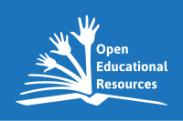 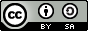 